    法務部行政執行署士林分署（下稱士林分署）在民國111年6月7日下午3時「123全國聯合拍賣日」活動將拍賣廖姓義務人所持有之國茶企業股份有限公司(下稱國茶企業)實體股票1張共10萬股，由於上開股票曾經在110年間進行兩次拍賣，雖一度有民眾繳交保證金領取號碼牌，惟最終仍未舉牌出價而流標。嗣經移送機關請求重啟拍賣，士林分署已於今(111)年5月17日進行第二輪第1次拍賣，仍因無人出價而再度宣告流標，故本次為第二輪第2次拍賣，依法出價僅須達底價的一半就有機會得標，經過幾次流標後，底價已相當低，可以說是破盤大拍賣，對於廣大的投資人而言，絕對是一個值得立即進場的大好時機。此外要特別注意的是，本次拍賣仍定有保證金，有意應買的投資人請依照拍賣公告規定，提出保證金支票始得領牌進場出價應買，歡迎民眾屆時踴躍到場，共襄盛舉。國茶企業自72年即核准成立，屹立至今已將近40年，實收資本額達將近新臺幣(下同)1億元，主要登記之營業項目包括一般投資、住宅及大樓開發租售、不動產買賣租賃、停車場經營、製茶業、電腦資訊軟硬體等等。據媒體報導，勞動部自90年即向國茶公司承租該公司位於臺北市延平北路2段之國茶大樓辦公，租金每年高達5,864萬元，一租就是10幾年，光租金收入就相當可觀。後來被著名的星聚點KTV相中，於104年向國茶企業買下整棟大樓，總交易金額26.5億元，星聚點KTV旗艦店並於107年風光開幕，足見國茶企業經營及投資不動產眼光之精準。值得一提的是，國茶企業係由神秘富豪鄭0中及其家族所經營，很早就轉做建築生意，也曾投資過復興航空，最為人津津樂道的是1996年娶了香港港姐李0鳳，還大手筆在復興航空飛澳門的首航上舉行空中婚禮，鄭0中擔任國茶企業董事長，其夫人李0鳳小姐則擔任國茶企業監察人。國茶企業是體質良好，穩健經營的老字號公司，國茶企業股票絕對值得您來投資擁有，與神祕富豪家族一同成為國茶企業之股東，聰明的您千萬不要再錯過這次絕佳投資的大好機會喔！士林分署為落實國家公權力、維護社會公平正義，本次拍賣會除以神秘富豪家族國茶企業股票10萬股為拍賣亮點外，當天另外有拍賣性能好、車況佳的黃牌重機1台及極具投資價值陽信商銀股票236股。帥氣熱血的您或想投資增加自己財富的您，只要您敢出價就有機會得標，得標價絕對低於市價，機會難得不要錯過喔！此外，本次拍賣的不動產包括：三芝龍巖真龍殿納骨塔位土地及使用權、靠近淡水捷運站步行只要5分鐘可到的一、二樓公寓及北投、南港等地區土地等物件，陰宅、陽宅通通有，底價絕對低於市價，不論是想騎著重機兜風出遊，或在低利息時代想投資或自住而晉升為有殼一族，或深謀遠慮為自己身後事做好規劃的朋友們，記得在111年6月7日下午3點前來士林分署參加6月份「123全國聯合拍賣日」活動就對了，買到絕對讓您賺到，士林分署誠摯邀您蒞臨拍賣會現場，保證一定讓您不虛此行喔!士林分署6月7日「123全國聯合拍賣日」的拍賣活動將持續配合中央流行疫情指揮中心各項防疫指引，除於入口處請所有入場民眾配合量測體溫，並以酒精作手部清潔外，也會請參與投標應買之民眾適時保持社交安全距離並配戴口罩，請大家放心到場參與！士林分署在此呼籲如有出現發燒或呼吸道症狀，請勿入場參與應買，以避免民眾群聚，降低疫情傳播風險，並確保拍賣場所符合防疫標準，讓我們大家共同守護台灣得來不易的防疫成果。 (網址：http://www.sly.moj.gov.tw)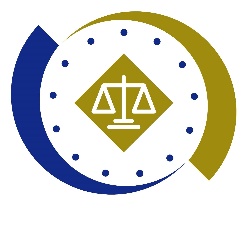 法務部行政執行署士林分署新聞稿發稿日期：111年6月2日發稿單位：執行科聯 絡 人：主任行政執行官林靜怡聯絡電話：0937-838-269                編號：111-30